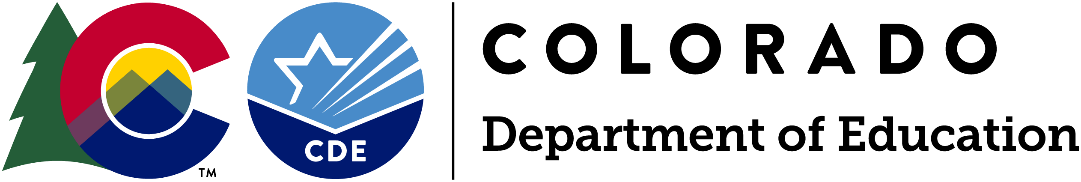 Request for ApplicationsApplications Due: Friday, July 30, 2021, by 11:59 pmProgram Questions:Stacey Smith, CLSD Program Grant Manager(720) 595-1407 | smith_s@cde.state.co.usNote: The following version of the application is intended only as a reference for instructions and planning purposes.Applications for the CLSD Literacy Consultant Advisory List will be submitted online via Smartsheet.Submission of information or materials in hard copy and/or via e-mail will not be accepted.CLSD Program – Literacy Consultant Advisory List Application
Applications Due: Friday, July 30, 2021, by 11:59 pmIntroductionThe Colorado Comprehensive Literacy State Development (CLSD) Grant is a federally supported grant intended to expand the use of evidence-based reading practices and interventions that advance literacy skills for children from birth through grade 12 with an emphasis on historically underserved students including children in poverty, English learners (ELs), and children with disabilities. It is designed to improve students’ reading competency by supporting local education providers (LEPs) in the development of a Comprehensive Local Literacy Plan (CLLP) aligned with the Colorado Statewide Literacy Plan (SLP) and the evaluation of existing structures, practices, and instructional materials across birth through grade 12. This evaluation works to ensure structures and practices are evidence-based, expand family and community engagement in literacy efforts, support teachers and administrators with professional development and coaching on the science of reading, classroom practices, and implementation of the CLLP. Read more about the CLSD Program HERE.PurposeThe purpose of this application is to review consultant information for the purpose of being placed on the CLSD Literacy Consultant Advisory List. Approved consultants may work directly with CLSD subgrantees (districts, BOCES, etc.) to complete some or all of the following components:Conduct a district-wide literacy needs assessment to evaluate comprehensive literacy systems, structures, and instructional materials to ensure alignment with scientifically and evidence-based practices.Support the development of a CLLP based on information from the needs assessment. Of particular importance is supporting districts to evaluate literacy plans through a lens of equity, supporting at-risk students, sustainability planning and including early childhood and families as active partners.Assist districts with the selection of appropriate professional development opportunities for administrators, teachers and literacy leaders in the Science of Reading and evidence-based practices.Provide implementation coaching to district administrators, literacy leaders and/or teachers on the transference of professional learning into classroom practice. Provide quarterly reports to the Colorado Department of Education (CDE) on all activities and progress of CLSD subgrantees.Participate in ongoing professional development as required by CDE.The scope of work will vary by district based on what was submitted in their CLSD application to CDE. It will be up to the CLSD Literacy Consultant to create a contract and scope of work that supports a district's specific application components. Approved CLSD consultants will not be under contract with CDE and will instead contract with the LEP.EligibilityInterested applicants must complete and submit an application via Smartsheet within the designated timeframe (see Submission Process and Deadline below). Consultants already approved on one of CDE’s related advisory lists and interested in being on the CLSD Literacy Consultant Advisory List must submit an application and go through the review process. The application process for currently/previously approved consultants will be abbreviated. Those consultants interested in being on the advisory list for CLSD but are not on a current or previously approved consultant list must submit the full application. Critical Components of the ApplicationAbbreviated application for consultants currently or previously approved on another literacy consultant advisory list (ELG Implementation, READ Act, etc.)Consultants who are currently or were previously approved as a consultant through one of CDE’s other programs such as ELG Implementation or READ Act will submit an abbreviated CLSD Literacy Consultant Advisory List application. Information previously submitted to CDE will be considered as part of the application. The application questions are listed below.Describe the importance of collaboration with early childhood educators, community partners, parents, and family.Describe your understanding of how equity in education and access impact literacy outcomes for students.Describe your experience advancing equity in education and access, specifically related to literacy if possible. CDE’s most recent Statewide Needs Assessment revealed vast differences in performance measure outcomes for certain groups of students such as ELs, low-income, students with disabilities and historically marginalized students. What do you think contributed to this difference in scores? How does the Science of Reading relate to performance measure outcomes?Applicants must attach at least two recent reference letters that speak to each element of this history from clients supported within the last three years. (Each reference letter does not have to address all three elements; Collectively, the reference letters should address all three elements.)Application for consultants NOT currently or previously approved on another CDE consultant advisory list (ELG Implementation, READ Act, etc.)Through the application process, consultants who are NOT currently or previously approved as a consultant under one of CDE’s other advisory lists must complete a full CLSD Literacy Consultant application demonstrating their history of school and/or district improvement and proficiency and previous experience in the following critical components:History of school and/or district improvementScience of Reading, evidence-based practices and comprehensive literacySystem alignment and sustainabilityProfessional development, coaching and trainingManagement of literacy consultantsDeep understanding of and commitment to equity in educationIt is critical that each application addresses and adequately demonstrates proficiency in the critical components, described in detail below, in alignment with CDE’s standards. Applicants must also provide an up-to-date resume to serve as an outline of experience and expertise. Reference the rubric below for additional information on application expectations.A. History of School and/or District ImprovementApplicants must demonstrate a history of providing support that led to significant improvement in 1) reading achievement, 2) educator effectiveness, and 3) the overall system at the school and/or district level. Applicants must describe what supports were implemented. Include both your action(s) and the outcome(s) that were achieved as a result of the above questions. Applicants must attach at least two recent reference letters that speak to each element of this history from clients supported within the last three years. (Each reference letter does not have to address all three elements; Collectively, the reference letters should address all three elements.)B. Science of Reading, Evidence-based Practices and Comprehensive LiteracyApplicants must demonstrate a deep understanding of the Science of Reading and comprehensive literacy. Responses must adequately address:An understanding of the Science of Reading and evidence-based practices across the birth-grade 12 continuum. (Applicants must demonstrate they have a general understanding of the key components of language and reading development across birth-grade 12 but are not expected to have content area expertise in all areas.)Describe your specific content area expertise in literacy (if applicable).An understanding of the importance of a comprehensive approach to literacy that goes beyond a focus on reading instruction only.An understanding of and approach to utilizing evidence-based practices to support literacy instruction for ELs.An understanding of and approach to utilizing evidence-based practices to support literacy instruction for students with disabilities.C. System Alignment and SustainabilityApplicants must demonstrate the ability to analyze and align systems to support comprehensive literacy evaluation, planning and implementation across the birth to grade 12 continuum. This includes: Assessing strengths and opportunities within a system.Understanding and supporting the role of school and district leadership.Assessing and influencing school culture.The importance of collaboration with early childhood educators, community partners, parents, and family.Supporting systems of literacy instruction.Understanding the work of a literacy program within a larger Multi-Tiered System of Supports (MTSS) framework.Planning for long-term program sustainability through leadership transitions and beyond current funding.D. Professional Development, Coaching and TrainingApplicants must demonstrate the ability to guide other Literacy Consultants in the development of comprehensive literacy supports and systems through professional development and consulting efforts. This includes experience and knowledge in instructional components, assessments and data analysis, district and school-wide implementation, communication planning and professional development/training.Instructional ComponentsExplicit and systematic instructionWhole- and small-group instructionEffective Tier 2 and Tier 3 instructionClassroom management techniques Targeted strategies to close achievement gaps and improve outcomes for all students, including:Struggling readers with an identified learning disabilityStruggling readers without an identified learning disabilityStudents reading at and above grade level, and ELsAssessments and Data AnalysisAdministration and interpretation of assessmentsComprehensive assessment plansData-driven decision makingDistrict and school-wide ImplementationEffective structures for school-wide literacy instructionMTSSFamily and community involvementEngagement of early childhood education providersImplementation sustainabilityProfessional development (for example, coaching on how to select and implement professional development)District-wide support structures that improve literacy outcomes for all studentsCommunication planning to effectively communicate with school, district, and other key stakeholders.E. Equity in educationDescribe your understanding of how equity in education and access impact literacy outcomes for students.Describe your experience advancing equity in education and access, specifically related to literacy if possible. CDE’s most recent Statewide Needs Assessment revealed vast differences in performance measure outcomes for certain groups of students such as ELs, low-income students, students with disabilities and historically marginalized students. What do you think contributed to this difference in scores? How does the Science of Reading relate to performance measure outcomes?Data PrivacyCDE takes its obligation to protect the privacy of student and educator Personally Identifiable Information (PII) seriously. PII will not be collected for this application process.Note: Documents submitted through this work must not contain any personally identifiable student or educator information including names, identification numbers, or anything that could identify an individual. All data should be referenced/included in the aggregate and the aggregate counts should be redacted to remove small numbers under n=16 for students or n=5 for educators. Review Process and TimelineCDE staff will review applications to ensure they contain all required components and to evaluate content. Applicants will be notified of review status no later than September 3, 2021. This is not a competitive process. All applicants meeting the requirements and demonstrating competency in the application core components will be placed on the CLSD Literacy Consultant Advisory List. Submission Process and DeadlineCompleted applications must be submitted online by Friday, July 30, 2021, at 11:59 pm. Within the online application, applicants must upload their resume, at least two reference letters and the signed assurances form in addition to answering all application questions before submitting the application.Incomplete or late applications will not be considered. If you do not receive an email confirmation of receipt of your letter of application within 24 hours after the deadline, please email Stacey Smith.Required ElementsApplication Part I:	Basic Applicant Information (resume and assurances form attachments) Part II: 	Applicant Experience and Expertise		Questions for previously and/or currently approved literacy consultants.		2+ letters of reference			OR	       Questions for applicants NOT previously or currently approved literacy consultants:Section A: History of School and/or District Improvement (including reference letter attachments)Section B: Science of Reading, Evidence-based Practices and Comprehensive Literacy Section C: System Alignment and SustainabilitySection D: Professional Development, Coaching and TrainingSection E: Equity in EducationCLSD Program – Literacy Consultant Advisory List Application Applications Due: Friday, July 30, 2021, by 11:59pmThis document is provided for planning purposes only. Smartsheet does not save works in progress, so applicants may wish to complete this form and then copy and paste into Smartsheet. Application Part I: Basic Applicant InformationCLSD Literacy Consultant Assurances FormThe applying consultant must sign below to indicate their approval of the contents of the application for the Colorado Comprehensive Literacy State Development (CLSD) Literacy Consultant Advisory List and potential inclusion on the advisory list.hereby agrees to the following assurances:Consultant will commit to supporting CLSD subgrantee(s) in implementing scientifically based reading research and all other requirements of the CLSD grant in collaboration with the Colorado Department of Education (CDE).Applicant is sufficiently trained in the Science of Reading, evidence-based practices, MTSS and data-driven decision making, assessments, and supporting English learners (ELs) and students with learning disabilities.Consultant will ensure responsive, timely communication within the structures established by CDE related to grantee support and progress toward meeting grant goals with relevant CDE staff, including the CLSD Program Grant Manager.Consultant will participate in bi-annual trainings as required by CDE to help support CLSD subgrantee activities.Consultant will participate in consultant meetings, webinars, conference calls, and any additional gatherings or discussions requested by the CLSD Program Grant Manager. The application should be written independently and in consultant’s own words.
If any findings of support by CLSD Literacy Consultants are found to be outside of scientifically based practices or acceptable professional conduct, providers may be subject to removal from the approved list and/or current existing contracts with CLSD grantees. Approved providers may be subject to review and/or resubmission according to CDE timelines for the CLSD program. By signing below, the undersigned agree to all CLSD Literacy Consultant assurances listed above.Application Part II: Applicant Experience and ExpertiseSelection Criteria and Evaluation RubricReviewers will use the following criteria to evaluate the application. For an applicant to be considered for the CLSD Literacy Consultant Advisory List, all required elements must be addressed. Scoring Definitions:Minimally Addresses/Does Not Meet All Criteria: Information provided is insufficient.Addresses All Criteria: Information provided meets the required response criteria.Application Part II: Applicant Experience and ExpertiseSCORING RUBRIC FOR APPLICANTS CURRENTLY OR PREVIOUSLY APPROVED AS A LITERACY CONSULTANTSCORING RUBRIC FOR APPLICANTS NOT CURRENTLY OR PREVIOUSLY APPROVED AS A LITERACY CONSULTANTCLSD Program – Literacy Consultant Advisory List ApplicationApplication ScoringCDE Use OnlyComments:Comprehensive Literacy State Development (CLSD) ProgramLiteracy Consultant Advisory List ApplicationPursuant to: Title I, Part E Elementary and Secondary Education Act Of 1965 - Striving ReadersBasic Applicant InformationBasic Applicant InformationBasic Applicant InformationApplicant NameEmail AddressPhone NumberConsulting Firm(s) (if applicable)Have you been approved for and included on a past or current Literacy Consultant Advisory List such as ELG, READ Act, etc.?Have you been approved for and included on a past or current Literacy Consultant Advisory List such as ELG, READ Act, etc.?Yes		 No	If yes, which consultant list(s) are you currently approved for?If yes, which consultant list(s) are you currently approved for?Attach up-to-date resume to serve as an outline of experience and expertise.Attach up-to-date resume to serve as an outline of experience and expertise.Attach up-to-date resume to serve as an outline of experience and expertise.On(date), 2021,(consultant name)Consultant Name, Consulting Firm (if applicable)SignatureDateAbbreviated questions ONLY for applicants currently or previously approved as a literacy consultant through another literacy consultant advisory list such as ELG Implementation, READ Act, etc.Abbreviated questions ONLY for applicants currently or previously approved as a literacy consultant through another literacy consultant advisory list such as ELG Implementation, READ Act, etc.Describe your understanding of the importance of and experience with collaboration with early childhood educators, community partners, parents, and family.Describe your understanding of how equity in education and access impact literacy outcomes for students.Describe your experience advancing equity in education and access, specifically related to literacy.CDE’s most recent Statewide Needs Assessment revealed vast differences in performance measure outcomes for certain groups of students such as English learners, low-income, students with disabilities and historically marginalized students. What do you think contributed to this difference in scores? How does the Science of Reading relate to performance measure outcomes?Applicants must attach at least two recent reference letters that speak to each element of this history from clients supported within the last three years. (Each reference letter does not have to address all three elements; Collectively, the reference letters should address all three elements.)Applicants must attach at least two recent reference letters that speak to each element of this history from clients supported within the last three years. (Each reference letter does not have to address all three elements; Collectively, the reference letters should address all three elements.)Sections A-E below are ONLY for applicants NOT currently or previously approved as a literacy consultant through another literacy consultant advisory list such as ELG Implementation, READ Act, etc.Section A: History of School and/or District ImprovementSections A-E below are ONLY for applicants NOT currently or previously approved as a literacy consultant through another literacy consultant advisory list such as ELG Implementation, READ Act, etc.Section A: History of School and/or District ImprovementDescribe your experience providing support that led to significant improvement in reading achievement. Include both your action(s) and the outcome(s).Describe your experience providing support that led to significant improvement in educator effectiveness. Include both your action(s) and the outcome(s).Describe your experience providing support that led to significant improvement in the overall system at the school and/or district level. Include both your action(s) and the outcome(s).Applicants must attach at least two recent reference letters that speak to each element of this history from clients supported within the last three years. (Each reference letter does not have to address all three elements; Collectively, the reference letters should address all three elements.)Applicants must attach at least two recent reference letters that speak to each element of this history from clients supported within the last three years. (Each reference letter does not have to address all three elements; Collectively, the reference letters should address all three elements.)Section B: Science of Reading, Evidence-based Practices and Comprehensive LiteracySection B: Science of Reading, Evidence-based Practices and Comprehensive LiteracyDescribe your understanding of the Science of Reading and evidence-based practices across the birth-grade 12 continuum.Describe your specific content area expertise in literacy (if applicable).Describe your understanding of the importance of a comprehensive approach to literacy that goes beyond a focus on reading instruction only.Describe your understanding of and approach to utilizing evidence-based practices to support literacy instruction for ELs.Describe your understanding of and approach to utilizing evidence-based practices to support literacy instruction for students with disabilities.Section C: System Alignment and SustainabilitySection C: System Alignment and SustainabilityDescribe your ability and experience related to assessing strengths and opportunities within a system.Describe your ability and experience related to understanding and supporting the role of school and district leadership.Describe your ability and experience related to assessing and influencing school culture.Describe your understanding of and experience with the importance of collaboration with early childhood educators, community partners, parents, and family.Describe your ability and experience related to systems of literacy instruction.Describe your ability and experience related to understanding the work of a literacy program within a larger MTSS framework.Describe your ability and experience planning for long-term program sustainability through things like leadership transitions and beyond current funding.Section D: Professional Development, Coaching and TrainingSection D: Professional Development, Coaching and TrainingDescribe your experience and knowledge in developing and supporting long-term implementation plans through professional development and consulting efforts related to…Describe your experience and knowledge in developing and supporting long-term implementation plans through professional development and consulting efforts related to……instructional components. Include:Explicit and systematic instruction,Whole- and small-group instruction,Effective Tier 2 and Tier 3 instruction,Classroom management techniques, andTargeted strategies to close achievement gaps and improve outcomes for all students, including:Struggling readers with an identified learning disabilityStruggling readers without an identified learning disabilityStudents reading at and above grade level, and English language learners.…assessments and data analysis. Include:Administration and interpretation of assessments, Comprehensive assessment plans, andData-based decision making.…school-wide implementation. Include:Effective structures for school-wide literacy instruction,MTSS,Family and community involvement,Engagement of early childhood educators,Implementation sustainability, Professional development, and District-wide support structures that improve literacy outcomes.…planning to effectively communicate with school, district, and other key stakeholders.Section E: Equity in EducationSection E: Equity in EducationDescribe your understanding of how equity in education and access impact literacy outcomes for students.Describe your experience advancing equity in education and access, specifically related to literacy. CDE’s most recent Statewide Needs Assessment revealed vast differences in performance measure outcomes for certain groups of students such as English learners, low-income, students with disabilities and historically marginalized students. What do you think contributed to this difference in scores? How does the Science of Reading relate to performance measure outcomes?Abbreviated questions for applicants currently/previously approvedMinimally Addresses/Does Not Meet All CriteriaAddresses All Criteria in alignment w/CDE standardsAddresses All Criteria in alignment w/CDE standardsDescribe your understanding of the importance of collaboration with early childhood educators, community partners, parents, and family.Describe your understanding of how equity in education and access impact literacy outcomes for students.Describe your experience advancing equity in education and access, specifically related to literacy.CDE’s most recent Statewide Needs Assessment revealed vast differences in performance measure outcomes for certain groups of students such as English learners, low-income, students with disabilities and historically marginalized students. What do you think contributed to this difference in scores? How does the Science of Reading relate to performance measure outcomes?Reference letters speak to experience providing support that led to significant improvement in reading achievement, educator effectiveness, and the overall system at the school and/or district level. Abbreviated questions required elements metAbbreviated questions required elements metAbbreviated questions required elements met/5Section A: 	History of School and/or District ImprovementMinimally Addresses/Does Not Meet All CriteriaAddresses All Criteria in alignment w/CDE standardsAddresses All Criteria in alignment w/CDE standardsDescribe your experience providing support that led to significant improvement in reading achievement. Include both your action(s) and the outcome(s).Describe your experience providing support that led to significant improvement in educator effectiveness. Include both your action(s) and the outcome(s).Describe your experience providing support that led to significant improvement in the overall system at the school and/or district level. Include both your action(s) and the outcome(s). Reference letters speak to experience providing support that led to significant improvement in reading achievement, educator effectiveness, and the overall system at the school and/or district level. Section A required elements metSection A required elements metSection A required elements met/5Section B: 	Science of Reading, Evidence-based Practices and Comprehensive LiteracyMinimally Addresses/Does Not Meet All CriteriaAddresses All Criteria in alignment w/CDE standardsAddresses All Criteria in alignment w/CDE standardsDescribe your understanding of the Science of Reading and evidence-based practices across the birth-grade 12 continuum.Describe your specific content area expertise in literacy (if applicable).Describe your understanding of the importance of a comprehensive approach to literacy that goes beyond a focus on reading instruction only.Describe your understanding of and approach to utilizing evidence-based practices to support literacy instruction for ELs.Describe your understanding of and approach to utilizing evidence-based practices to support literacy instruction for students with disabilities.Section B required elements metSection B required elements metSection B required elements met/5Section C: 	System Alignment and SustainabilityMinimally Addresses/Does Not Meet All CriteriaAddresses All Criteria in alignment w/CDE standardsAddresses All Criteria in alignment w/CDE standardsDescribe your ability and experience related to assessing strengths and opportunities within a system.Describe your ability and experience related to understanding and supporting the role of school and district leadership.Describe your ability and experience related to assessing and influencing school culture.Describe your understanding of the importance of collaboration with early childhood educators, community partners, parents, and family.Describe your ability and experience related to systems of literacy instruction.Describe your ability and experience related to understanding the work of a literacy program within a larger MTSS framework.Describe your experience planning for long-term program sustainability through leadership transitions and beyond current funding.Section C required elements metSection C required elements metSection C required elements met/7Section D: 	Professional Development, Coaching and TrainingMinimally Addresses/Does Not Meet All CriteriaAddresses All Criteria in alignment w/CDE standardsAddresses All Criteria in alignment w/CDE standardsDescribe your experience and knowledge in developing and supporting long-term implementation plans through professional development and consulting efforts related to instructional components. Include:Explicit and systematic instructionWhole- and small-group instructionEffective Tier 2 and Tier 3 instructionClassroom management techniques Targeted strategies to close achievement gaps and improve outcomes for all students, including:Struggling readers (including those with dyslexia)Students reading at and above grade level, and English learnersDescribe your experience and knowledge in developing and supporting long-term implementation plans through professional development and consulting efforts related to assessments and data analysis. Include:Administration and interpretation of assessmentsComprehensive assessment plans, andData-based decision making.Describe your experience and knowledge in developing and supporting long-term implementation plans through professional development and consulting efforts related to school-wide implementation. Include:Effective structures for school-wide literacy instructionMTSS,Family and community involvement,Engagement of early childhood educators, Implementation sustainability, Professional development, andDistrict-wide support structures.Describe your experience with communication planning to effectively communicate with school, district, and other key stakeholders.Section D required elements metSection D required elements metSection D required elements met/4Section E: 	Equity in EducationMinimally Addresses/Does Not Meet All CriteriaAddresses All Criteria in alignment w/CDE standardsAddresses All Criteria in alignment w/CDE standardsDescribe your understanding of how equity in education and access impact literacy outcomes for students.Describe your experience advancing equity in education and access, specifically related to literacy.CDE’s most recent Statewide Needs Assessment revealed vast differences in performance measure outcomes for certain groups of students such as English learners, low-income, students with disabilities and historically marginalized students. What do you think contributed to this difference in scores? How does the Science of Reading relate to performance measure outcomes?Section E required elements metSection E required elements metSection E required elements met/3Part I: Basic Applicant InformationPart I: Basic Applicant InformationNot ScoredNot ScoredUp-to-date resume Included		 Not included	Included		 Not included	Included		 Not included	Signed CLSD Subgrantee Literacy Consultant Assurances FormIncluded		 Not included	Included		 Not included	Included		 Not included	Part II: Applicant Experience and Expertise for currently/previously approved literacy consultantsPart II: Applicant Experience and Expertise for currently/previously approved literacy consultantsPart II: Applicant Experience and Expertise for currently/previously approved literacy consultantsPart II: Applicant Experience and Expertise for currently/previously approved literacy consultantsImportance of community, parent and family engagement.Importance of community, parent and family engagement./1/1Understanding of how equity impacts student outcomes.Understanding of how equity impacts student outcomes./1/1Experience advancing equity in education and/or literacy.Experience advancing equity in education and/or literacy./1/1Analysis of contributing factors to disparities in literacy outcomes.Analysis of contributing factors to disparities in literacy outcomes./1/12+ reference letters from clients within the last 3 years2+ reference letters from clients within the last 3 years/1/1Total:Total:Total:/5 required elementsPart II: Applicant Experience and Expertise for NOT currently/previously approved literacy consultantsPart II: Applicant Experience and Expertise for NOT currently/previously approved literacy consultantsPart II: Applicant Experience and Expertise for NOT currently/previously approved literacy consultantsSection A: History of School and/or District Improvement/5/52+ reference letters from clients within the last 3 yearsIncluded		 Not included	Included		 Not included	Section B: Science of Reading, EBP and Comprehensive Literacy/5/5Section C: System Alignment and Sustainability/7/7Section D: Professional Development, Coaching & Training/4/4Section E: Equity in Education/3/3Total:Total:/24 required elements